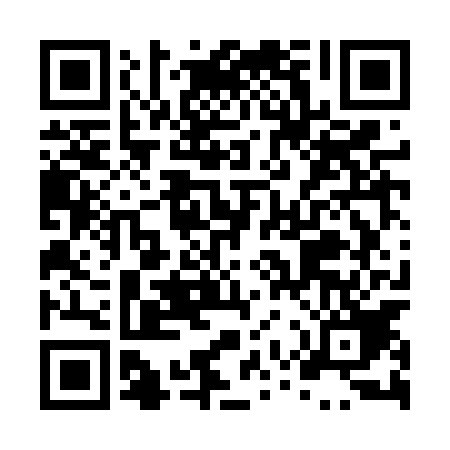 Ramadan times for Wegiersk, PolandMon 11 Mar 2024 - Wed 10 Apr 2024High Latitude Method: Angle Based RulePrayer Calculation Method: Muslim World LeagueAsar Calculation Method: HanafiPrayer times provided by https://www.salahtimes.comDateDayFajrSuhurSunriseDhuhrAsrIftarMaghribIsha11Mon4:114:116:0711:543:445:415:417:3012Tue4:094:096:0511:533:455:435:437:3213Wed4:064:066:0211:533:475:455:457:3414Thu4:034:036:0011:533:485:475:477:3615Fri4:014:015:5711:533:505:495:497:3816Sat3:583:585:5511:523:515:505:507:4017Sun3:553:555:5311:523:535:525:527:4318Mon3:533:535:5011:523:545:545:547:4519Tue3:503:505:4811:513:565:565:567:4720Wed3:473:475:4511:513:575:585:587:4921Thu3:453:455:4311:513:596:006:007:5122Fri3:423:425:4111:504:006:016:017:5323Sat3:393:395:3811:504:026:036:037:5524Sun3:363:365:3611:504:036:056:057:5725Mon3:333:335:3311:504:046:076:078:0026Tue3:303:305:3111:494:066:096:098:0227Wed3:273:275:2911:494:076:106:108:0428Thu3:253:255:2611:494:086:126:128:0629Fri3:223:225:2411:484:106:146:148:0930Sat3:193:195:2111:484:116:166:168:1131Sun4:164:166:1912:485:137:187:189:131Mon4:134:136:1712:475:147:197:199:162Tue4:104:106:1412:475:157:217:219:183Wed4:074:076:1212:475:167:237:239:204Thu4:034:036:1012:475:187:257:259:235Fri4:004:006:0712:465:197:267:269:256Sat3:573:576:0512:465:207:287:289:287Sun3:543:546:0212:465:227:307:309:308Mon3:513:516:0012:455:237:327:329:339Tue3:483:485:5812:455:247:347:349:3610Wed3:443:445:5512:455:257:357:359:38